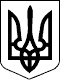 УЖГОРОДСЬКА РАЙОННА державна адміністраціяЗАКАРПАТСЬКОЇ ОБЛАСТІР О З П О Р Я Д Ж Е Н Н Я__12.12.2019___                            Ужгород                           №___349_______Про внесення змін до районного бюджетуна 2019 рікВідповідно до статей 6 і 18 Закону України „Про місцеві державні адміністрації”, розпорядження Кабінету Міністрів України 04 грудня                2019 року № 1192-р „Про внесення змін у додатки 1 і 2 до розпорядження Кабінету Міністрів України від 10 липня 2019 р. № , пункту 14 рішення сесії Ужгородської районної ради 07.12.2018 № 489 „Про районний бюджет на 2019 рік”: 1. Зменшити обсяг доходів загального фонду районного бюджету на    1 944 068 тис.грн. (код доходів 41034500 Субвенція з державного бюджету місцевим бюджетам на здійснення заходів щодо соціально-економічного розвитку окремих територій).2. Зменшити обсяг видатків загального фонду районного бюджету на           1 944 068 тис.грн. головному розпоряднику коштів районного бюджету – фінансовому управлінню райдержадміністрації (код програмної класифікації видатків та кредитування місцевих бюджетів 3719510 Субвенція з місцевого бюджету на здійснення заходів щодо соціально-економічного розвитку окремих територій за рахунок відповідної субвенції з державного бюджету).	3. Зменшити субвенцію з місцевого бюджету на здійснення заходів щодо соціально-економічного розвитку окремих територій за рахунок відповідної субвенції з державного бюджету низовим бюджетам згідно                        додатку.	4. Фінансовому управлінню райдержадміністрації (Ящищак О.В.) внести відповідні зміни до розпису районного бюджету.5.  Контроль за виконанням цього розпорядження залишаю за собою.Голова державної адміністрації                                    Вячеслав ДВОРСЬКИЙ